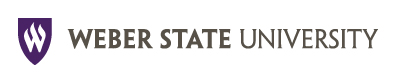 Thursday, February 13, 2014MA211K2 PMAGENDA SETTING MEETING-DRAFTROLLPresent:  Eric Amsel, John Armstrong, Patti Cost, Alicia Giralt, Kirk Hagen, Ed Hahn, Carol Naylor, James Turner, Mike Vaughan, Chuck Wight and Brenda StockbergerExcused 	Kathy Herndon		1.	Approval of the minutes from 16 January 2014 Agenda Setting meeting.MOTION	Motion to approve the minutes from 16 January 2014 Agenda Setting meeting by Ed Hahn.SECOND	Carol NaylorOUTCOME	Unanimous		2.	ASSA  PPM 6-22 Student Code - Becky Marchant, Chair			PPM 6-22  IV.    Student Responsibilities			PPM 6-22 VIII.  Jurisdiction			PPM 6-22 XIV.  DefinitionsDISCUSSION			Approved by the Student Senate.		Inserted language and clarified language on Paragraph D, Section IV.		Section VIII clarification on Paragraph E Specific Issues concerning Petitions.		Section XIV added definition on Cheating.		No further discussion.MOTION	Motion to approve the recommendations to PPM6-22 Student Code, Sections IV., VIII., and XIV by Kirk Hagen.SECOND	Ed Hahn OUTCOME	Unanimous		3.	Curriculum Committee – Fran Butler, Chair		Recommendation on Credit RatiosDISCUSSIONCommittee voted on and it will go into the Curriculum PPM.  What does the Executive Committee want to put this information to make it easier to locate.Where should a link be put in the PPM so this information can be found easier?Never intended to be a standard for existing courses. Meant to be a guideline for new courses.It has an impact on courses being approved by the Curriculum Committee.		Committee doesn’t monitor the time that faculty assign students outside of class.		Credit RatiosFran Butler and Craig Bergeson collaborated and came up with the proposed language (highlighted in yellow).  Curriculum PPM Section 5.  The following is the recommendation, passed by the University Curriculum Committee, to take to Executive Committee:CREDIT RATIOS - Academic credit is a measure of the total time commitment required of a typical student in a particular course of study. Total time consists of three components: (1) instructional time—which may be face-to-face, online, or a combination of the two; (2) time spent in laboratory, studio, fieldwork, or other scheduled activity; (3) time devoted for reading, studying, problem solving, writing, or Agenda Setting Minutes 			Page 2					February 13, 2014preparation. One full-semester credit hour is assigned in the following ratio of component hours per week devoted to the course of study: (1) lecture courses (which include face-to-face, online and hybrid) – one contact hour or equivalent instructional time for each credit hour, (two hours of outside work implied, meaning that for a three-credit-hour class a student should plan to spend a total of nine hours per week in some combination of instructional time and outside study); (2) laboratory or studio course – at least two contact hours for each credit.SOCIAL & BEHAVIORAL SCIENCESPhilosophy - Richard GreenePHIL4530 Philosophy of Mind - New Course ProposalEDUCATIONChild & Family Studies - Carrie OtaEarly Childhood/Early Childhood Education- Program Change ProposalCHF4201 Coaching EC/ECE Professionals: Foundation  & Organization of Coaching Application: Organization & Self Reflection - New Course Proposal CHF4202 Coaching EC/ECE Professionals: Connecting Awareness with Application & Deepening of Practice - New Course ProposalCHF4203 Coaching EC/ECE Professional:  Attuning for Personal and Organizational Change - New Course ProposalTeacher Education - Carrie OtaMaster of Education in Curriculum & Instruction - Program Change ProposalMED6201 Coaching EC/ECE Professionals: Foundation  & Organization of Coaching Application: Organization & Self Reflection - New Course Proposal MED6202 Coaching EC/ECE Professionals: Connecting Awareness with Application & Deepening of Practice - New Course ProposalMED6203 Coaching EC/ECE Professional:  Attuning for Personal and Organizational Change - New Course ProposalCOASTEngineering - Fon BrownElectrical Engineering - Program Change ProposalEE4510 Power Systems - New Course ProposalEE4710  Real-Time Embedded Systems - New Course ProposalARTS & HUMANITIESVisual Arts - Mark Biddle Visual Communications  - Program Change Proposal	Name Change to “Graphic Design”Masters of English - Gary DohrerMENG6231 Wasatch Range Writing Project Advanced institute - New Course ProposalCommunication - Kathy EdwardsProgram Change Proposal - Master of Professional Communication (MPC)MPC6010 Intro Grad Study Comm Theory Course Proposal Change (Inactivate)MPC6350 Visual communication in the Workplace - New Course ProposalMPC6620 Conflict Resolution/Mediation - New Course Proposal COMM3350 Communication Design  - Course Proposal Change (Nonsubstantive/Name Change)Theater Arts - Jenny KokaiSummary of Changes DocumentProgram Change Proposal - Theatre Arts Acting/Directing EmphasisProgram Change Proposal - Theatre Arts Design/Technology/Management EmphasisProgram Change Proposal - Theatre Arts Teaching MajorProgram Change Proposal - Theatre Arts Teaching MinorProgram Change Proposal - Theatre Arts MinorNew Program Proposal -  Theatre Arts Generalist  (Board of Regents)Agenda Setting Minutes			Page 3						13 February 2014New Course Proposals (and syllabi)THEA2330 Dramaturgy and CriticismTHEA2580 Computer Software for TheatreTHEA3070 Voice and Movement for the Actor IITHEA3100 Projection DesignTHEA3350 Marketing for the Performing ArtsTHEA3500 Sound DesignTHEA4120 Collaboration in the TheatreTHEA4270 Dramatic Theory and AnalysisTHEA4860 Advanced PlaywritingCourse Proposal ChangesTHEA1223  Stage Make-UpTHEA2012  Stagecraft (was Stage Scenery)THEA2022  Costume Fundamentals (was Stage Costume)THEA2032  Lighting Fundamentals (was Stage Lighting)THEA3222  Stage Lighting DesignTHEA3232  Scenic Art and PaintingTHEA3212   Scenic Design (was THEA3810)Proposal Pulled for further discussion:	Program Change Proposal - Musical TheatreDISCUSSION	No discussion on curriculum except for the Theatre Arts proposals.  	Concern on the requiring of 129 to 153 credit hours for the program.	Excessive cost on the student for this program creates a burden.	Recommend to speak to the Dean on the requirements again .	Pull the Program Proposal on Music Theatre and have Curriculum discuss it again.MOTION     Motion to forward to Faculty Senate the Program and Course Proposals for Curriculum except for Musical Theatre by 		John ArmstrongSECOND	Jim TurnerOUTCOME	Unanimous.	4.	Academic Portfolios-   David Ferro could not make the meeting.  Postponed until March 6 meeting.	5.	Salary, Benefits, Budget and Fiscal Planning -  David Malone, ChairRecommendation Charge 5  Explore and make recommendations on overload teaching and reassigned time.  Are they mutually exclusive? DISCUSSIONFocusing on Teaching.  Schedules are just too loaded and people are stretched too thin.Still gives the Dean’s flexibility to grant exceptions.If you ask for overload you are signing up for overtime and more responsibility.On the negative, it says by serving you can’t earn extra money.Courses have to be taught because there is no one else to do it.One reason to do overload are that faculty are not satisfied with their salary.Cannot find an adjunct or other faculty with the expertise to teach the course.Singling out “teaching” is going to create a lot of argument.Frame the policy more positively.  They want to increase their earning potential.They may look for another job if they are cut off from those funds.People feel compelled to teach overload we need to find out why.Objective is to reduce overload to improve quality of teaching.	Exceptions won’t seem very flexible to faculty.  Agenda Setting Minutes			Page 4						13 February 2014MOTION  Motion to move forward to Faculty Senate as written by Eric Amsel.SECOND  Alicia GiraltOUTCOME   Unanimous.	6.	RSPG -  Fall 2013 Committee Report – Azenett Garza, Chair		Presenting the RSPG Fall 13 Report to the Faculty Senate.MOTION 	Motion to move the RSPG Fall 2013 Report to Faculty Senate by Patti Cost.SECOND    	Eric AmselOUTCOME  Unanimous	7.	Other Items	Developmental Courses Resolution – John Armstrong, Vice Chair, Faculty SenateTOPIC:	Resolution encouraging the administration to help students complete developmental courses in a timely mannerWHEREAS,	Developmental education at Weber State University provides an important foundation for preparing students for college-level coursework; andWHEREAS,	It is in the student’s best interest to complete these requirements as early in their college career as possible ; andWHEREAS,	These courses provide fundamental skills required in general education and major-level courses ; andWHEREAS, 	Recent language in PPM 6-2 removed provisions requiring early completion of these courses; therefore be itRESOLVED,	That the faculty senate encourages the administration to explore appropriate policies to support students in acquiring these developmental skills and ensure that developmental courses are completed as early in students’ coursework as possible.DISSCUSSIONPPM 6-2 Admissions, at the last Senate meeting the section concerning Developmental English and Math placement was removed from this section of the PPM.  The reason was that the committee did not want to update the PPM every time this policy was revised.WSU Math & English Placement Standards document is currently under review.The action said that we aren’t going to remove people from the university because they haven’t finished their developmental courses.What was found is they leave and don’t take any courses.The ones that would have been subject to the policy won’t leave.Hurts the student in the long run.  Students can’t do other courses if they don’t know Math.Issue is that there is a four course sequence they won’t finish until they are Juniors.If they fail a course they could be seniors when they finish.May have an impact on enrollments.Look at the syllabus for Math 950.Recommend to change “policies” to  “strategies” in the last sentence of resolution as follows:“That the faculty senate encourages the administration to explore appropriate policies  strategies to support students in acquiring these developmental skills and ensure that developmental courses are completed as early in students’ coursework as possible.”MOTION	Motion to move the resolution on Developmental Courses forward to the Faculty Senate with the change from 		“policies” to “strategies” as edited above by Ed Hahn.SECOND	Alicia GiraltOUTCOME	Unanimous 	Agenda Setting Minutes				Page 5						13 February 2014General Education Diversity Mission Statement  - Eric AmselDiversity Mission Statement (1-21-14)General Education at Weber State University supports the development of cultural competencies through designated Diversity (DV) courses which prepare students to recognize a plurality of perspectives, including their own, to function successfully in a global society. Diversity Learning OutcomesStudents who successfully complete a General Education Diversity Course will: 1.  describe his/her own perspective as one among many,  2.  identify values and biases that inform perspectives of oneself and others,3.  recognize and articulate the rights, perspectives, and experiences of others.DISCUSSION	General Education Ad-hoc committee submitted this recommendation on Gen Ed Diversity Mission Statement.Forward to Curriculum Committee first and then if committee approves this statement will return to the Executive Committee on March 6 for further discussion.  (no motion on this item.)Additional Items discussed.	Testing Center Data – Eric Amsel	Will be sending out data on Testing Center usage.  This information to be discussed at a future meeting to be determined.Salary Promotion/Compression - Senior Faculty coming up for promotion -  Eric AmselFurther discussion to take place at a future Executive Committee meeting.Program Review Process – Eric AmselWrite best practices not sure how it gets done or where it should go.Resolution processes.Revisit Adjunct and Supplemental  Pay – Patti CostPeggy Saunders wrote an email to voice her concerns about Adjunct and Supplemental pay.   She requests that the Executive revisit the following issues.1.  A raise for the summer supplemental pay per credit hour.2.  Moving control of what a department offers away from Continuing Education into the specific college/department (currently we can only offer “the number of credits we offered last summer semester” which ties our hands for broadening our offerings).3.  an ability to allow summer semester to count towards the load a professor must maintain for the academic year (i.e. if someone teaches a 3 credit hour course in the summer without supplemental pay, he/she would be allowed to reduce fall load to 9 credit hours (of course with permission from the department chair and possibly the dean).DISCUSSIONIs hard to project what the legislature will give for salary increases.Salary committee determines what percentage is given for salary increases.Salary committee could take a tenth of the money for faculty increases and earmark it for Adjunct pay increase, but will they vote for it?Past several years there hasn’t been the budget to support an increase supplemental and adjunct pay.Doesn’t seem right that adjuncts are making the same as they did 10 years ago.This issue seems like a further discussion needs to take place and charges need to be assigned to the committees  for further discussion.	Agenda Setting Minutes			 	Page 6						13 February 2014	Meeting adjourned at 4:05 pm.Next Meeting:    Faculty Senate, February 20, 2014 at 3:00 pm WB206-207Next Agenda Setting Meeting:   March 6, 2014 at 2 pm, MA211K